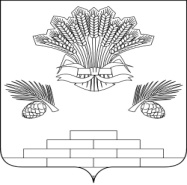 АДМИНИСТРАЦИЯ ЯШКИНСКОГО МУНИЦИПАЛЬНОГО ОКРУГАПОСТАНОВЛЕНИЕот «11» января 2023г. № 5-пЯшкинский муниципальный округОб утверждении схемы расположения земельного участка на кадастровом плане территории, расположенного в кадастровом квартале 42:19:0212005 и имеющего местоположение: Российская Федерация, Кемеровская область-Кузбасс, Яшкинский муниципальный округ, п. Акация 	Рассмотрев заявление Общества с ограниченной ответственностью «Кузбасская энергосетевая компания», руководствуясь Земельным кодексом Российской Федерации, Федеральным законом от 25.10.2001 № 137-ФЗ «О введении в действие Земельного кодекса Российской Федерации» (в том числе ч.10 ст.3.5), Федеральным законом от 06.10.2003 № 131-ФЗ «Об общих принципах организации местного самоуправления в Российской Федерации», Федеральным законом от 24.07.2007 № 221-ФЗ «О кадастровой деятельности», Уставом Яшкинского муниципального округа, администрация Яшкинского муниципального округа постановляет:	1. Утвердить прилагаемую схему расположения земельного участка на кадастровом плане территории, образуемого из земель, государственная собственность на которые не разграничена, из категории земель – «Земли населённых пунктов», площадью 18 кв. м, расположенного в кадастровом квартале 42:19:0212005 и имеющего местоположение: Российская Федерация, Кемеровская область – Кузбасс, Яшкинский муниципальный округ, п. Акация, с видом разрешенного использования – «Коммунальное обслуживание».	2. Срок действия настоящего постановления об утверждении схемы расположения земельных участков на кадастровом плане территории составляет 2 года с момента его подписания. 3. Заявитель, обратившийся с заявлением об утверждении схемы расположения земельного участка, имеет право на обращение без доверенности с заявлением о государственном кадастровом учете образуемого земельного участка и о государственной регистрации права собственности на образуемый земельный участок.	4. Контроль за исполнением настоящего постановления возложить на и.о.начальника МКУ «Управление имущественных отношений» - заместителя главы Яшкинского муниципального округа М.А. Коледенко.	5. Настоящее постановление вступает в силу с момента подписания.Глава Яшкинского	муниципального округа                                                                          Е.М. Курапов                                                           